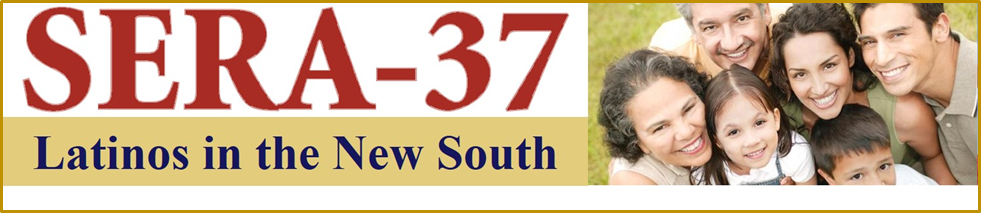 Project/Activity #: SERA-37/2017Project/Activity Title: Latinos in the New SouthPeriod Covered: August 28, 2015 – August 27, 2016Date of this Report: April 4, 2016Annual Meeting Date(s): 2015-16: August 27-28, 2015; proposed 2016-17: August 25-26, 2016Participants (pre-registered): Aguilar, Cintia, caguila@ncsu.edu, NCSU Cooperative Extension, NC State UniversityAtiles, Jorge, jorge.atiles@okstate.edu, Oklahoma State UniversityDraw-Hood, Rukeia, rukeia.draw-hood@ag.tamu.edu, Prairie View A&M UniversityFries, Elaine, e-fries@tamu.edu, Texas A&M AgriLife Extension and Research CenterHunnings, Joseph (Joe), hunnings@vt.edu, Virginia Cooperative Extension / VA TechLanderos, Guadalupe (Lupe), llanderos@fourhcouncil.edu, National 4-H CouncilLandivar, Beatriz, bea_lan@hotmail.com, Guadalupe Center, Mobile, AL Macias-Christian, Juana, maciaju@aces.edu, Alabama Cooperative Extension System  Martin, Terence, tzm0018@aces.edu, Alabama Cooperative Extension SystemMcBurney, Jayne, jayne_mcburney@ncsu.edu, North Carolina State University Cooperative Extension – Edgecombe/NashMoore, Reuben, r.moore@msstate.edu, Mississippi State UniversityNewman, Conchita, conchita.newman@famu.edu, Florida A & M UniversityPardo, Elver, pardoe@ufl.edu, University of Florida IFAS Extension, Orange County 4-HSaldana, Ruben, rjsaldana@ag.tamu.edu, Texas A&M AgriLife ExtensionShelnutt, Karla, kpagan@ufl.edu, University of FloridaSolorio, Vianca, vsolorio@tennessee.edu, University of Tennessee Extension-Davidson CountyStorm, Julia, jfstorm@ncsu.edu, NC Cooperative Extension, NC State UniversityTaylor, Jennifer, Jennifer.Taylor@famu.edu, Cooperative Extension Program, Florida A&M University Vaca-Diez, Silvia, svacadiez@providencehospital.org, Guadalupe Center, Providence Hospital Outreach, Mobile, ALValencia, Laura, lauraval@ufl.edu, University of Florida IFAS Extension - Osceola CountyWelborn, Rachel, rachel.welborn@msstate.edu, Southern Rural Development CenterWorthen, Dreamal, diw116@hotmail.com, Florida A & M UniversityANNUAL MEETING and Accomplishments Summary; August 27-28, 2015, Orlando, Florida:An enthusiastic group of 25 participants from 7 states in the Southern Region had a productive meeting. Products and outcomes from the meeting included:Exchange of information on: multiple programs engaging Latino audiences in the areas of youth, families, agriculture, and community development; integrated community programs for cultural exchange and enrichment; and staff development programs for cultural competency (see Agenda);Initial development of a resource repository, including SERA-37 meeting presentations, (to be housed initially on the SRDC website);Development of overall priorities involving four workgroups with draft Plan of Work for 2015-2016; Election of leaders for the group.Workgroups were established for the following priority areas (members):Program Resource Repository (Joe Hunnings, Julia Storm, Jayne McBurney, Karla Shelnutt) [merged with Best Practices as of March 2016 to form Program Resource and Best Practices Work Group]Best Practices (Terence Martin, Juana Macias-Christian , Vianca Solorio, Silvia Vaca-Diez, Lupe Landeros (interim liaison)) [merged with Program Resource Repository as of March 2016 to form the Program Resource and Best Practices Work Group]Staff Development (Jorge Atiles, Elaine Fries, Dreamal Worthen, Ruben Saldana)Youth Programs (Laura Valencia, Elver Pardo, Cintia Aguilar, Rukeia Draw-Hood).Leadership for 2015-2016 was elected:Chair: Ruben Saldana, TX; rjsaldana@ag.tamu.eduChair elect: Elver Pardo, FL; pardoe@ufl.edu Secretary: Julia Storm (will compile Annual Report for 2015)Additional members of the Executive Committee include the Workgroup Leaders/Liaisons:Joe Hunnings (VA), hunnings@vt.edu; Jorge Atiles (OK), jorge.atiles@okstate.edu; Laura Valencia (FL,) lauraval@ufl.edu; Lupe Landeros (National 4-H Council, TX), llanderos@fourhcouncil.edu; Terence Martin (AL), tzm0018@aces.eduAccomplishments (based on Objectives and Procedures/Activities outlined in SERA-37 Project Proposal for 10/01/2012 to 09/30/2017):Objectives and related Accomplishments for 2015-16Expand information effective evidence-based programs/promising practices exchangeAnnual meeting focused on highlighting state programs; appropriate workgroups established; specific tasks established in new plan of workExpand current research/Extension resourcesProgram Resource Repository and Best Practices work groups were established; repository and web updates initiated; during the year, the leadership team decided to merge these two work groups into one, called the Program Resource and Best Practices Work Group, with shared leadershipIdentify existing gaps in research/Extension resources Several activities of work groups address establishing inventories and surveys; will coordinate with similar efforts being undertaken by National 4-H Hispanic/Latino InitiativeDisseminate information briefs (demographics, etc.): no activity Design/sponsor staff development program(s) Staff Development work group established to identify and deliver programs and capacity building, with intermediate milestones in Years 1 and 2 leading to major conference in year 3 (2018-2019)Procedures and Activities and related Accomplishments for 2015-16Hold every-other-month conference calls with SERA-37 leadership team; host annual/every other year meetings of SERA membershipConference calls (5) held November 2015, January, March, April, and scheduled for May 2016In-person meeting of leadership attending Cambio de Colores (June 2016)Annual meeting for 2016-17 tentatively planned for August 25-26, 2016 in conjunction with PLN in Nashville, TNUpdate the current website: in progress with SRDCFacilitate joint research across land-grant schools: TBD through work groupsInformation sharing of research and evidence based programs: in progress through annual and informal meetings, and work groupsCapacity-building: specific steps in progress through work groupImpacts:Our accomplishments are not measured in terms of impacts as yet, although the re-building efforts of 2015-2016 resulted in an invigorating annual meeting, development of work groups, and development of a new plan of work, and are anticipated to result in measurable indicators and impacts over the coming years.Publications:Atiles, J. H., Eubanks, G. (2014). Family & Consumer Sciences and Cooperative Extension in a Diverse World, Journal of Extension, 52(3).LePrevost, C.E., Storm, J.F., Asuaje, C. R., Cope, W.G. (2014). The Pesticides and Farmworker Health Toolkit: An Innovative Model for Developing an Evidence-Informed Program for a Low-Literacy, Latino Immigrant Audience, Journal of Extension, 52(3).LePrevost, C.E., Storm, J.F., Blanchard, M.R., Asuaje, C. R., Cope, W.G. (2013). Engaging Latino Farmworkers in the Development of Symbols to Improve Pesticide Safety and Health Education and Risk Communication, Journal of Immigrant and Minority Health, 15(5): 975-981.Herndon, M.C., Andrew O. Behnke, A.O., Navarro, M., Daniel, J.B., Storm, J.F. (2013). Needs and Perceptions of Cooperative Extension Educators Serving Latino Populations in the South, Journal of Extension, 51(1).Aguilar, C., Leach, B. (2012). Latino/Hispanic Community Survey: Report on the results of the statewide survey project, NC Cooperative Extension, October 2012, 58 pp.Wyman, M., Escobedo, F., Varela, S., Asuaje, C., Mayer, H., Swisher. M. (2011). Analyzing the Natural Resource Extension Needs of Spanish-Speakers: A Perspective from Florida, Journal of Extension, 49(2).Behnke, A. O., & Kelly, C. (2011). Creating Programs to Help Latino Youth Thrive at School: The Influence of Latino Parent Involvement Programs, Journal of Extension, 49(1). 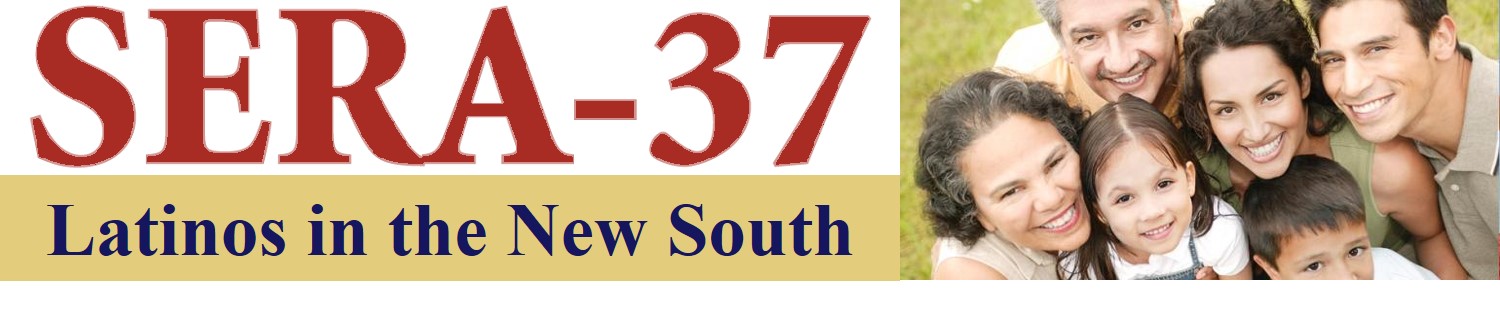 AGENDA - THURSDAY, AUGUST 27, 2015 - Orlando, Florida12 noon:  Lunch (provided)12:45 pm: Welcome/Bienvenidos: What is a SERA? Dr. Reuben Moore, Associate Director, Operations, Mississippi Agricultural and Forestry Experiment Station, Mississippi State University, SERA-37 Research Advisor1 PM: Introductions Rapido! (Your name, your state, one word describing your connection to this work)1:15 PM: Keynote presentation: Maritza Sanz, Founding President/CEO of Latino LeadershipLatino Leadership, Inc. is a nonprofit organization in Central Florida offering social enrichment programs that incorporate leadership development and empowerment, education advancement, and economic community development to promote the Hispanic community integration into mainstream America.2: 15 PM – 3:10 PM: STATE PRESENTATIONS—Tapas/Small platesState representatives provide “tapas” presentations-- Latino engagement strategies, highlights of outstanding research, extension, or integrated Latino programs, or glimpses of cross-cultural professional development programs. State “tapas” will whet our appetites for tomorrow’s planning. Tapas are a wide variety of appetizers, or snacks, in Spanish cuisine. They may be cold (olives, cheese) or hot (chopitos -battered, fried baby squid). In Central America such snacks are known as bocas. In Mexico, similar dishes are called "botanas." 
The serving of tapas is designed to encourage conversation, because people are not so focused upon eating an entire meal that is set before them.Virginia (12 minutes): Joe Hunnings, Virginia Cooperative Extension, VA TechTexas (24 minutes): 	Lupe Landeros, National 4-H Council, San Antonio, Texas	Ruben Saldana, Texas A&M AgriLife ExtensionOklahoma (12 minutes):  Jorge Atiles, Oklahoma State University3:10 pm BREAKAGENDA - THURSDAY, AUGUST 27, 2015 -Orlando, Florida (continued)3:30PM – 5:20PM: STATE PRESENTATIONS—Tapas/Small platesNorth Carolina (30 minutes):	Cintia Aguilar, Latino Affairs Facilitator, NC State University, NC Cooperative Extension (10 min)	Jayne McBurney, FCS Agent, NC Cooperative Extension, Johnston County Center (10 min)Julia Storm, Agromedicine Information Specialist, NC State University, NC Cooperative Extension, NC Agromedicine Institute (10 minutes)Florida (36 minutes):	Jennifer Taylor, Florida A&M University, Tallahassee (12 minutes)	Laura Valencia, University of Florida IFAS Extension, Osceola County (12 minutes)	Elver Pardo, University of Florida IFAS Extension, Orange County (12 minutes)Alabama (24 minutes):	Terrence Martin, Alabama Cooperative Extension System (12 minutes) 	Juana Macias-Christian, Alabama Cooperative Extension System (12 minutes)5:30 PM – 6:00 PM: SERA-37 Planning: Where are we now? Where do we want to go? Overview Presentation of 2014 plan: Nancy Calix, Kentucky State UniversityCharge for Friday morning: Rachel Welborn and Julia Storm6 PM: Dinner (on your own or informal group)AGENDA - FRIDAY, AUGUST 28, 2015 - Orlando, FloridaSERA-37 Planning Facilitated by Rachel Welborn and Julia Storm8 AM: Large Group Planning: Determine gaps and priorities for integrated activities 9:30 AM: Small Group Sessions: Research, Extension, integrated project small group planning10: 30 AM: Break10:45 AM: Large Group Planning: Pulling it All Together (activities, leadership election; next meeting)12:15 PM: Wrap-Up12:30 PM: Adjourn/Safe Travels*****************************************SERA-37 RESOURCE INVENTORY
Please visit the Qualtrics survey link and enter information on your most promising and proven Extension programs or research projects for Latino communities:https://msudafvm.co1.qualtrics.com/SE/?SID=SV_43hbQVBb9XTSUOVThe survey takes only 15 minutes per project. Feel free to submit multiple projects; the more we share our great work with each other, the better! This ongoing resource will be compiled and shared soon after the meeting on the SRDC web site and will continue as an ongoing resource.*****************************************Thanks very much to the Southern Rural Development Center for their financial sponsorship of the SERA-37 2015 meeting and to Miranda Tucci and Rachel Welborn for their logistical and organizational support. 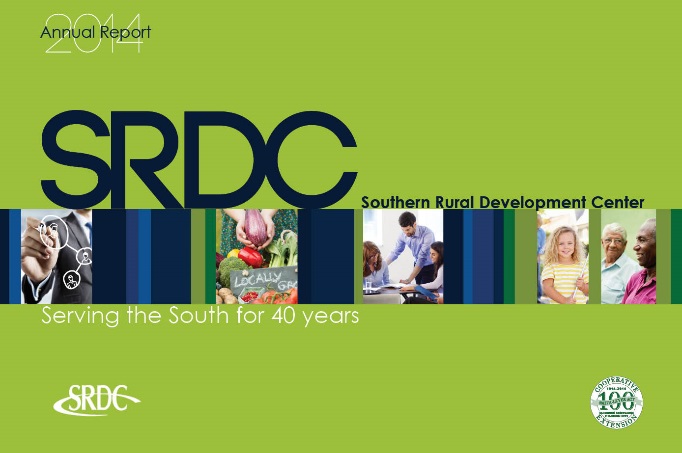 http://srdc.msstate.edu/